Avviso di selezione pubblica, per titoli, per il conferimento di un incarico di insegnamento per il Corso di Studio in Tecnica della riabilitazione psichiatrica, afferente al Dipartimento di Scienze Biomediche e Chirurgico SpecialisticheAnno Accademico 2018/19Sono aperti i termini per la presentazione delle domande intese a partecipare alla selezione pubblica, per titoli, per il conferimento di incarichi di insegnamento a soggetti esterni all’Università degli Studi di Ferrara nei corsi di studio e per le discipline sottoelencate: Gli incarichi di cui al presente avviso sono disciplinati dal Regolamento per il conferimento di contratti per attività di insegnamento di cui all’art. 23 della Legge 30 dicembre 2010, n. 240, disponibile sul sito Internet http://www.unife.it. Il titolo di studio richiesto per partecipare alla selezione è la laurea vecchio ordinamento, laurea magistrale o laurea specialistica. Per i titoli di studio conseguiti all’estero, il Dipartimento valuterà l’equipollenza a quelli sopra indicati, ai soli fini della partecipazione alla presente selezione.Per le attività MED/45-50 (così come previsto dal MIUR con nota Prot. 10937 dell’8 maggio 2013 che adotta i requisiti di docenza proposti dall’Osservatorio Nazionale per le Professioni sanitarie con mozione approvata nell’adunanza plenaria del 6 dicembre 2012 e firmata il 20 marzo 2013), possono partecipare alla selezione anche i candidati in possesso di uno dei seguenti requisiti:-  l’appartenenza allo specifico profilo professionale del corso, in possesso di Laurea specialistica della rispettiva classe;- in deroga, per i profili che hanno meno di 1.000 posti a bando annualmente sul territorio nazionale e nel caso di Docenti del Corso già incaricati da almeno 5 anni, possesso di Laurea oppure Diploma Universitario oppure titolo equipollente di cui alla Legge n. 42/99 e successivi rispettivi Decreti emanati dal Ministero della Salute il 27 luglio 2000;- essere strutturato negli Enti di cui al D. L.vo 502/92 oppure libero professionista “in convenzione”.Sono altresì ammessi alla selezione per le Lauree Sanitarie anche i candidati non in possesso della Laurea Magistrale (o titolo equivalente), ma che abbiano conseguito un titolo di studio aderente alla professionalità maturata.Gli incarichi di insegnamento del presente avviso non possono essere attribuiti a: - coloro che siano iscritti al dottorato di ricerca;- chi sia cessato per volontarie dimissioni dal servizio presso una delle Amministrazioni di cui all’ art.1, comma 2, del D. L.vo 3.2.1993 n° 29, con diritto a pensione anticipata di anzianità ed abbia avuto rapporti di lavoro o impiego con l’Università di Ferrara nei cinque anni precedenti a quello di cessazione dal servizio, nei casi di incarichi da conferire a titolo oneroso;- chi fruisca di borse di studio di cui alla legge 30 novembre 1989 n. 398 o di contratti di formazione specialistica ai sensi del D.Lgs 17 agosto 1999 n. 368;- coloro che abbiano un rapporto di coniugio o di convivenza (ai sensi della Legge 20 maggio 2016, n. 76) ovvero un grado di parentela o di affinità, fino al quarto grado compreso, con un professore appartenente al Dipartimento di Scienze Biomediche e Chirurgico Specialistiche che ha richiesto il bando ovvero con il Rettore, il Direttore Generale o un componente del Consiglio di Amministrazione dell’Ateneo.- coloro i quali, secondo quanto previsto ai sensi del comma 4 dell’Art. 3 del Regolamento per il conferimento di contratti per attività di insegnamento di cui all’art. 23 della Legge 30 dicembre 2010, n. 240, in precedenti anni accademici, siano stati titolari di insegnamenti o moduli di insegnamento presso nei confronti dei quali i risultati della rilevazione dell’opinione degli studenti risulti insoddisfacente, o comunque inferiore al 6 (a tal fine il valore di riferimento è pari alla media dei punteggi dei quesiti D4, D6, D7, D8, D10 e D11 del questionario di rilevazione dell'opinione degli studenti).La domanda di ammissione alla procedura selettiva, redatta in carta libera, secondo l'unito modello (allegato A), deve essere inviata al Dipartimento di Scienze Biomediche e Chirurgico Specialistiche dell'Università degli Studi di Ferrara - c/o Ufficio Corsi di Studio della Facoltà di Medicina, Farmacia e Prevenzione, presso il CUBO – Via Fossato di Mortara 64, - 44121 FERRARA, entro il 12 dicembre 2018, a partire dal giorno successivo a quello della data di pubblicazione del presente bando all’Albo Ufficiale dell’Università e sul sito web del Dipartimento.Le domande di ammissione si considereranno prodotte in tempo utile se spedite entro il termine indicato a mezzo raccomandata (a tal fine fa fede il timbro a data dell'Ufficio postale accettante) o consegnate direttamente all’Ufficio Corsi di Studio della Facoltà di Medicina, Farmacia e Prevenzione, presso il CUBO – Via Fossato di Mortara 64, - 44121 FERRARA, nei seguenti giorni ed orari: dal lunedì al venerdì dalle ore 9 alle ore 12,30 e martedì pomeriggio dalle ore 15 alle ore 16,30 (a tal fine fa fede la data indicata nella ricevuta rilasciata dal Dipartimento).Saranno altresì ritenute valide le istanze inviate per via telematica tramite posta elettronica certificata all’indirizzo: dipartimentobiomedchir@pec.unife.it, effettuate secondo quanto previsto dal Codice dell'amministrazione digitale (Decreto legislativo 7 marzo 2005, n. 82, e smi) e se provenienti dall’indirizzo personale PEC del candidato (le istanze pervenute a dipartimentobiomedchir@pec.unife.it da email tradizionali non saranno accolte). L' istanza, firmata con firma digitale o con firma autografa scansita ed accompagnata da copia del documento di identità, dovrà essere trasmessa, unitamente agli allegati, in formato .pdf e la dimensione complessiva del file non dovrà superare i 20 MB. Nel caso di file di dimensioni superiori, ogni ulteriore invio (nei termini sopra indicati) dovrà essere corredato di una nota indirizzata al Direttore di Dipartimento contenente le indicazioni necessarie ad individuare la selezione a cui si intende partecipare con relativo elenco degli allegati.Nella PEC, l’oggetto da inserire è: “Chiede di partecipare alla selezione pubblica per titoli per il conferimento di un incarico di insegnamento”.Per ulteriori informazioni tecniche, consultare la pagina: http://www.unife.it/ateneo/pec.Qualora il termine di scadenza indicato cada in giorno festivo la scadenza è prorogata al primo giorno feriale utile.Copia cartacea del fac-simile di domanda (Allegato A) è reperibile presso l’Ufficio Corsi di Studio della Facoltà, Via Fossato di Mortara 64 - 44121 FERRARA.Sulla busta di invio il candidato dovrà indicare con precisione il Dipartimento e l’attività da svolgere.Coloro che intendano partecipare a più procedure selettive dovranno presentare distinte domande.Alla domanda il candidato dovrà allegare due copie del curriculum dell'attività scientifica, didattica e professionale esclusivamente in formato europeo (Allegato B), pena esclusione dalla selezione, di cui una copia con tutti i dati personali, datato e firmato ed una seconda copia SENZA alcun dato sensibile, datato ma NON firmato con firma autografa ma riportante la dicitura “Firmato (NOME E COGNOME).Al fine di poterne facilitare la valutazione, si invitano i candidati ad inviare copia del curriculum anche in formato pdf all’indirizzo di posta elettronica: cds.facolta@unife.itSi fa presente che in calce al curriculum, i candidati dovranno indicare e sottoscrivere le seguenti diciture:_sottoscritt_: dichiara di essere informat__ , ai sensi del d.lgs. n.196/2003 e del GDPR 679/16 – “Regolamento europeo sulla protezione dei dati personali che i dati personali raccolti saranno trattati anche con strumenti informatici esclusivamente nell’ambito del procedimento per il quale la presente dichiarazione viene resa e per tutti gli adempimenti connessi.Il sottoscritto acconsente alla pubblicazione del presente curriculum vitae sul sito dell’Università di Ferrara.Si ricorda che i curricula dei vincitori in formato europeo verranno pubblicati nella sezione Amministrazione trasparente dell’Ateneo secondo le prescrizioni del Decreto Legislativo 33/2013, per cui è esclusiva responsabilità dell’interessato omettere i dati sensibili.Infine, si richiede la compilazione della dichiarazione (Allegato C) relativa alla non sussistenza di situazioni di conflitto di interesse nei confronti dell’Università degli Studi di Ferrara (ai sensi dell’art. art. 53, co. 14, d.lgs. 165/2001, e, ai sensi dell’art. 15, co. 1, lettera c, d.lgs. 33/2013), e relativa ad eventuali incarichi presso altre Pubbliche Amministrazioni, in duplice copia, una copia con tutti i dati personali, datato e firmato ed una seconda copia con solo nome e cognome e indicazione dell’insegnamento, datato ma non firmato ma riportante la dicitura “Firmato (NOME E COGNOME es. Mario Rossi) .Alla valutazione dei titoli sono riservati 70 punti. Saranno considerati titoli preferenziali il possesso del titolo di dottore di ricerca, della specializzazione medica, dell’abilitazione, ovvero di titoli equivalenti conseguiti all’estero.Costituiscono in ogni caso titoli da valutare ai fini della selezione:attività didattica già maturata in ambito accademicoattività scientifica e di ricerca;titoli di studio (laurea, dottorato di ricerca, specializzazione medica, master specifici, etc.)esperienza professionale dei candidati nell’ambito del settore scientifico disciplinare dell’insegnamentoVerranno assegnati i seguenti punteggi:- attività didattica già maturata in ambito accademico e non: fino ad un massimo di punti 20- attività scientifica e di ricerca: fino ad un massimo di punti 15- titoli di studio (laurea, dottorato di ricerca, specializzazione medica, master specifici, etc.): fino ad un massimo di punti 15- esperienza professionale dei candidati nell’ambito del settore scientifico disciplinare dell’insegnamento: fino ad un massimo di punti 20Il dettaglio dei criteri di valutazione e la pertinenza dei titoli saranno determinati dal Dipartimento nel corso della riunione preliminare. Gli incarichi sono conferiti, entro il numero di quelli messi a selezione, a candidati che abbiano conseguito almeno 35 dei 70 punti complessivamente a disposizione secondo l'ordine della graduatoria stessa. A parità di punteggio, è preferito il candidato di età anagrafica più giovane. Dalla graduatoria si potrà attingere solo in caso di rinuncia del vincitore alla sottoscrizione del contratto o qualora il vincitore rinunci all’incarico prima della sua decorrenza.Qualora lo ritenga opportuno, il Dipartimento potrà individuare una apposita commissione di cui faranno parte tre componenti scelti fra docenti di ruolo e ricercatori dell’Università degli Studi di Ferrara per la valutazione delle domande. La Commissione potrà essere integrata dal Direttore delle attività didattiche.Al fine di garantire adeguata pubblicità, la graduatoria sarà affissa sul sito web del Dipartimento.I doveri dei titolari di incarico di insegnamento sono disciplinati dal Regolamento citato.La liquidazione dei compensi è effettuata previa attestazione da parte del Direttore di Dipartimento dell’assolvimento di tutti gli obblighi previsti dai Regolamenti didattici di Ateneo e di Dipartimento e dalla normativa in vigore e previa consegna agli uffici competenti del registro delle lezioni firmato dal Direttore.Il conferimento degli incarichi di insegnamento avviene per il personale docente universitario di altri atenei tramite Decreto Rettorale e per il personale non universitario sulla base di un contratto. Il personale dipendente dell’Azienda Ospedaliero-Universitaria di Ferrara o dell’Azienda Unità Sanitaria Locale di Ferrara sarà invece retribuito dal proprio ente in virtù del Protocollo di Intesa tra Regione Emilia-Romagna e le Università degli studi di Bologna, Ferrara, Modena-Reggio Emilia e Parma per la collaborazione in ambito sanitario sottoscritto il 29 luglio 2016.Ai sensi di quanto disposto dall’art. 5 della Legge 7.8.1990, n. 241, il responsabile del procedimento di cui al presente avviso è il la Dott.ssa Lucia Manzalini, Dipartimento di Scienze Biomediche e Chirurgico Specialistiche - Università degli Studi di Ferrara, Via Luigi Borsari, 46 - Ferrara - Telefono 0532-293420, e-mail lucia.manzalini@unife.it.L’Università degli Studi di Ferrara, in qualità di titolare del trattamento dei dati personali raccolti per la gestione della presente procedura concorsuale e per l’eventuale assunzione in servizio, tratta i dati raccolti in modo lecito, corretto e trasparente nei confronti dell’interessato, oltre che nel rispetto dei principi, delle condizioni e più in generale delle disposizioni del Regolamento (UE) 2016/679. Tutte le informazioni di cui agli articoli. 13 e 14 sono visibili agli interessati alla pagina http://www.unife.it/concorsi.Ferrara, 29 novembre 2018 						IL DIRETTORE DEL DIPARTIMENTO	        F.to Prof. Stefano PelucchiALLEGATO "A" Al Direttoredel Dipartimento di Scienze Biomediche e Chirurgico SpecialisticheVia Luigi Borsari, 4644121 - FERRARAIl/la sottoscritto/aCOGNOME 	(le donne coniugate indicano il cognome da nubile)NOME 	 CODICE FISCALE _______________________________PARTITA IVA __________________________________ISCRITTO ALL’ALBO __________________________________ DI ______________________NATO A 	 PROV.	IL 	RESIDENTE A __________________________ PROV.	 STATO 	INDIRIZZO 	 C.A.P. 	IN SERVIZIO PRESSO 	QUALIFICA 	In possesso del seguente titolo di studio:Laurea prevista dagli ordinamenti didattici previgenti al DM 509/1999	Conseguita in data 	Presso l’Università di 	Laurea specialistica conseguita ai sensi del DM 509/99 in 	conseguita nella classe n. ____________  			(denominazione classe)Conseguita in data 	Presso l’Università di 	Laurea magistrale conseguita ai sensi del DM. 270/04 in 	conseguita nella classe n. ____________  			(denominazione classe)Conseguita in data 	Presso l’Università di 	chiede di partecipare alla selezione pubblica per titoli per il conferimento di un incarico di insegnamento Dipartimento:	  Corso di Laurea:	  Insegnamento:	  Settore scientifico-disciplinare:	Crediti:	  Tipo di corso:	  Durata:	  Il/la sottoscritto/a dichiara di eleggere quale recapito ai fini della procedura selettiva il seguente indirizzo: PRESSO	  INDIRIZZO	C.A.P.	  COMUNE__________________________ PROV.	STATO	  TELEFONO: _______________________________ FAX ________________________________ E -MAIL : _______________________________ riservandosi di comunicare tempestivamente ogni eventuale variazione del recapito stesso. Il/la sottoscritto/a dichiara inoltre:1) di non avere un rapporto di coniugio, di cinvivenza ovvero un grado di parentela o di affinità, fino al quarto grado compreso, con un professore appartenente al Dipartimento di Scienze Biomediche e Chirurgico Specialistiche ovvero con il Rettore, il Direttore Generale o un componente del Consiglio di Amministrazione dell’Ateneo.2) Di non trovarsi in situazioni, anche potenziali, di conflitto di interessi nei confronti dell’Università degli Studi di Ferrara (comma 14, art. 53 D.lgs. 165/2001). Il conflitto può riguardare interessi di qualsiasi natura, anche non patrimoniali. Il conflitto, anche potenziale, può riguardare sia interessi personali, sia interessi del coniuge, di conviventi, di parenti, di affini entro il secondo grado.Il/la sottoscritto/a allega alla presente: 1) copia fotostatica del documento di identità e del codice fiscale; 2) curriculum in duplice copia della propria attività scientifica, didattica e professionale in formato europeo. di cui una copia con tutti i dati personali, datato e firmato ed una seconda copia SENZA alcun dato sensibile, datato ma NON firmato con firma autografa ma riportante la dicitura “Firmato (NOME E COGNOME)”.Al fine di poterne facilitare la valutazione comparativa, si invitano i candidati ad inviare copia del curriculum anche in formato .pdf all’indirizzo di posta elettronica: cds.facolta@unife.it.Si fa presente che in calce al curriculum, i candidati dovranno indicare e sottoscrivere le seguenti diciture:•	__ sottoscritt:: dichiara di essere informat__ , ai sensi del d.lgs. n.196/2003 e del GDPR 679/16 – “Regolamento europeo sulla protezione dei dati personali che i dati personali raccolti saranno trattati anche con strumenti informatici esclusivamente nell’ambito del procedimento per il quale la presente dichiarazione viene resa e per tutti gli adempimenti connessi.Il sottoscritto acconsente alla pubblicazione del presente curriculum vitae sul sito dell’Università di Ferrara.Il curriculum che potrà essere SOLO in formato europeo, non potrà avere dimensione superiore ad 1 MBLuogo e data		Il/La dichiarante 	____________________ALLEGATO "B" Il sottoscritto/a_____________________________________, ai sensi degli art.46 e 47 DPR 445/2000, consapevole delle sanzioni penali previste dall’art.76 del DPR 445/2000 e successive modificazioni ed integrazioni per le ipotesi di falsità in atti e dichiarazioni mendaci, dichiara sotto la propria responsabilità:__ sottoscritt:: dichiara di essere informat__ , ai sensi del d.lgs. n.196/2003 e del  GDPR 679/16 – “Regolamento europeo sulla protezione dei dati personali che i dati personali raccolti saranno trattati anche con strumenti informatici esclusivamente nell’ambito del procedimento per il quale la presente dichiarazione viene resa e per tutti gli adempimenti connessi.Il sottoscritto acconsente alla pubblicazione del presente curriculum vitae sul sito dell’Università di Ferrara.	[luogo],li [GG/MM/AAAA]                                                                           Il/la dichiarante					___________________________						(firma per intero e leggibile)ALLEGATO "C"DICHIARAZIONE SOSTITUTIVA DI CERTIFICAZIONE E DI ATTO DI NOTORIETÀ AI SENSI DELL’ ART. 47 del D.P.R. 445/2000Il/la sottoscritto/ _____________________nato/a a __________________________________ Prov. _______ il _________________consapevole delle responsabilità penali previste dagli artt. 75 e 76 del d.p.r. 445/2000 per le ipotesi di falsità in atti e dichiarazioni mendaci, con riferimento all’incarico di docente a contratto per l’insegnamento di _______________________________________________ CdS ____________________________________________________________________DICHIARA ai sensi dell’art. 53, co. 14, d.lgs. 165/2001Il/la sottoscritto/a prende atto che il trattamento dei propri dati personali e sensibili avverrà secondo le modalità stabilite dal Regolamento UE 2016/679 (GDPR) relativo alla protezione delle persone fisiche con riguardo al trattamento dei dati personali, al solo fine di assolvere gli adempimenti di natura obbligatoria posti in capo all'Università degli Studi di Ferrara come da informativa per il trattamento dei dati personali dei collaboratori esterni reperibile all’indirizzo Il/La sottoscritto/a prende altresì atto che le dichiarazioni rese per le quali, ai sensi della normativa vigente, è prevista l’ottemperanza ad obblighi di trasparenza, verranno pubblicati sul sito web dell’Amministrazione in apposita sezione di “Amministrazione Trasparente”.Il/La sottoscritto/a si impegna a comunicare tempestivamente eventuali sopravvenuti elementi ostativi.Data 	FIRMACdSAnnoSemestreS.S.D.ModuloInsegnamento Tipologia OreCompenso a bandoCalendario delle lezioniTecnica della riabilitazione psichiatricaprimosecondoMED/39Psicopatologia dello sviluppoPsicopatologia dello Sviluppo e dell'Adultoufficiale12€ 309,841/03/2019 - 31/05/2019Formato europeo per il curriculum vitae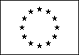 Informazioni personaliNome[Cognome, Nome]IndirizzoTelefonoFaxE-mailNazionalitàData di nascita[ Giorno, mese, anno ]Esperienza lavorativa• Date (da – a) [ Iniziare con le informazioni più recenti ed elencare separatamente ciascun impiego pertinente ricoperto. ]• Nome e indirizzo del datore di lavoro• Tipo di azienda o settore• Tipo di impiego – Qualifica rivestita• Principali mansioni e responsabilitàIstruzione e formazione• Date (da – a)[ Iniziare con le informazioni più recenti ed elencare separatamente ciascun corso pertinente frequentato con successo. ]• Nome e tipo di istituto di istruzione o formazione• Principali materie / abilità professionali oggetto dello studio• Qualifica conseguita• Livello nella classificazione nazionale (se pertinente)Capacità e competenze personaliAcquisite nel corso della vita e della carriera ma non necessariamente riconosciute da certificati e diplomi ufficiali.Madrelingua[ Indicare la madrelingua ]Altre lingua[ Indicare la lingua ]• Capacità di lettura[ Indicare il livello: eccellente, buono, elementare. ]• Capacità di scrittura[ Indicare il livello: eccellente, buono, elementare. ]• Capacità di espressione orale[ Indicare il livello: eccellente, buono, elementare. ]Capacità e competenze relazionaliVivere e lavorare con altre persone, in ambiente multiculturale, occupando posti in cui la comunicazione è importante e in situazioni in cui è essenziale lavorare in squadra (ad es. cultura e sport), ecc.[ Descrivere tali competenze e indicare dove sono state acquisite. ]Capacità e competenze organizzative  Ad es. coordinamento e amministrazione di persone, progetti, bilanci; sul posto di lavoro, in attività di volontariato (ad es. cultura e sport), a casa, ecc.Capacità e competenze tecnicheCon computer, attrezzature specifiche, macchinari, ecc.[ Descrivere tali competenze e indicare dove sono state acquisite. ]Capacità e competenze artisticheMusica, scrittura, disegno ecc.[ Descrivere tali competenze e indicare dove sono state acquisite. ]Altre capacità e competenzeCompetenze non precedentemente indicate.[ Descrivere tali competenze e indicare dove sono state acquisite. ]Patente o patentiUlteriori informazioni[ Inserire qui ogni altra informazione pertinente, ad esempio persone di riferimento, referenze ecc. ]1Di non trovarsi in situazioni, anche potenziali, di conflitto di interessi nei confronti dell’Università degli Studi di Ferrara;DICHIARA ai sensi dell’art. 15, co. 1, lettera c), d.lgs. 33/20132Di non svolgere incarichi in enti di diritto privato regolati o finanziati dalla pubblica amministrazione2Di essere titolare della seguente carica in un ente di diritto privato regolato o finanziato dalla pubblica amministrazione: Ente____________________________________________________________Natura dell’incarico ________________________________________________Data di conferimento _______________________________________________Periodo di svolgimento della carica: dal ______________ al ________________Compenso previsto € ____________________NB: il campo soprastante va compilato solo da chi ha barrato la seconda opzione3Di non essere titolare di cariche in enti di diritto privato regolati o finanziati dalla pubblica amministrazione.3Di essere titolare della seguente carica in un ente di diritto privato regolato o finanziato dalla pubblica amministrazione: Ente____________________________________________________________Natura dell’incarico ________________________________________________Data di conferimento _______________________________________________Periodo di svolgimento della carica: dal ______________ al ________________Compenso previsto € ____________________NB: il campo soprastante va compilato solo da chi ha barrato la seconda opzione4Di svolgere la seguente attività professionale: 4Di non svolgere attività professionale5Di non essere dipendente di altra Pubblica amministrazione5Di essere dipendente di altra Pubblica amministrazione (specificare il ruolo)____________________________________________________________